. 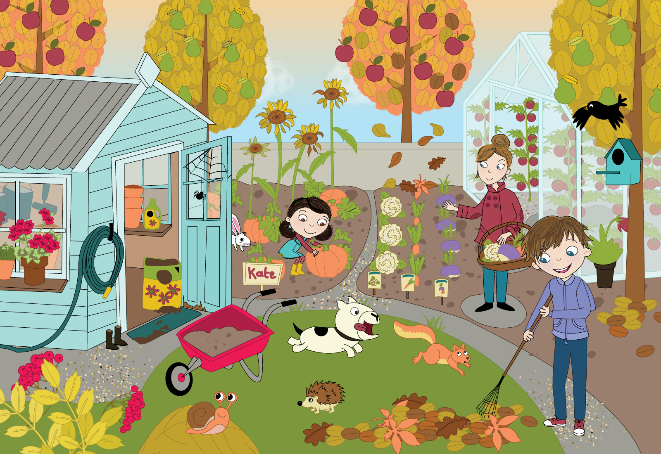 Fortnightly planLesson 1Digital poster: Story mode LO 1 Play either the Story mode 1 (starters) or Story mode 2 (flyers) for the class, depending on the ability level. Digital poster: Talk and discussion LO 4, 5, 6, 7, 10, 14  Recite the rhyme Mary, Mary, Quite Contrary for the class, omitting the word ‘garden’.Mary, Mary, quite contrary
How does your ________ grow?
With silver bells,
And cockle shells,
And pretty maids all in a row.Ask the class, what word is missing from the rhyme?Go to the Explore mode of the poster. Use the spotlight tool to highlight different categorical terms during the discussion. Ask children the following questions:What tools/equipment can you see in the poster? Watering tools (watering can, hose); Digging tools (shovel, spade, trowel); Raking tools (rake, hoe); Clothes we wear when we are working in the gardenCan you see any fruits/vegetables/plants in the poster?What animals can we see? Wild animals (snail, hedgehog, squirrel, spider); domestic animals (dog, rabbit, bird)Let’s describe what we can see, e.g. I see a friendly snail lying on a bright green leaf; I see a luscious apple growing on a tall tree; I see a muddy mat at the entrance/door into the shed. Encourage the children to use complex sentences with a range of adjectives.Focus on the following vocabulary during this discussion:Adjectives – friendly; nutritious; fresh; juicy; succulent; plump; prickly; bushyVerbs – gardening; planting; raking; rooting; digging; growing; tending; wateringAdverbs – swiftly; deftly; slowly; quickly; carefully; neatly; cautiously; lovinglyPlurals – leaf/leaves; berry/berries; snails/hedgehogs/squirrels (all plurals which make a ‘z’ sound)Suffixes – derived words; verbs formed from a noun root (rooting; planting; gardening; watering)Rhyming words – words that sound similar (long ‘ee’ sound: weed; seed; feed)Multiple meaning words – row; fly; bulb; potPrepositions – pumpkins grow on a vine; apples grow on the tree; berries grow on a hedge; turnips grow in the ground; roots grow under the earth; apples hang from the branches; sunflowers grow towards the sunOpposites – e.g. growing up/falling downCompound words – e.g. sunflower; hedgehog; wheelbarrow; ladybird; sunshine; rainfallAlliteration – e.g. pumpkin pieFinger rhyme (sequencing) LO 7, 12Teach the class the fingerplay, Five Little Pumpkins. Have them recite it and perform the actions.Five Little pumpkins sitting on a gate (show five fingers)The First one said, ‘Oh my ... it's getting late!’ (Hands on cheeks, shocked expression)The Second one said, ‘There are witches in the air!’ (Look scared)The Third one said, ‘I don't care!’ (Hands out, palms up)The Fourth one said, ‘Let's run and run and run!’ (Stomp feet to feign running)The Fifth one said, ‘It's only Halloween fun!’ (shake pointer finger)Then whooooooo went the wind ... (sway arms back and forth)And out (clap hands) went the lightsAnd the Five little pumpkins (show five fingers) rolled out of sight! (roll arms)Visit the link below for more pumpkin-themed ideas that you can incorporate into the lesson:https://www.scholastic.com/teachers/lesson-plans/teaching-content/pumpkins-primary-classroom-curricular-unit/What am I? LO 5, 6, 7, 8, 9Organise children in pairs. Have children take turns secretly picking something in the poster and giving their partner clues about what that thing is, e.g:Partner A: I’m thinking of something that is round and red and sometimes green.  It is a fruit.  Partner B: Is it an apple? Once the object has been guessed correctly, children swap roles and repeat.Lesson 2Digital poster (Story mode): Recap Play either the Story mode 1 (starters) or Story mode 2 (flyers) for the students again. Make sure they understand all of the vocabulary.Digital poster (Question mode) LO 8, 9, 13, 14Go to the Question mode of the poster. Listen to each question and discuss the answers with the children briefly. Turn and tell – explain how a pumpkin grows LO 5, 6, 7, 13Organise the children in pairs. Give each pair a set of images showing the sequence of a pumpkin growing (see Lesson resource 1). The images are mixed up. The pairs have to sort the images into the correct order. Encourage the children to use sequencing words, e.g. first, next, then, after that, finally, etc.Have each pair turn and explain to another pair how a pumpkin grows, using the pictures to scaffold the sequence.Can you find me? LO 3, 8, 9Organise children in pairs and have them ask each questions and answers about the locations of different objects, animals or people in the poster, e.g.:Partner A: Can you find the wheelbarrow in the picture?Partner B: The wheelbarrow is in front of the shed.Once the children have asked and answered a question, have them switch roles and repeat, e.g.:Partner B: Can you find the tomatoes in the picture?Partner A: The tomatoes are in the glasshouse.Encourage children to use positional language when identifying the locations.Lesson 3Digital poster (Explore mode): Talk and discussion LO 4, 5, 6Go to the Explore mode with students again. Zoom in on the sunflowers on the poster. Ask the class the following questions:What do we call these flowers?Why do you think they are called sunflowers?Can you hear any small word(s) in the word sunflower?What words rhyme with ‘sun’? e.g. run, bun, fun, spun, stun, etc.What words can you think of that remind you of the sun? e.g. warm, bright, yellow, shining, hot, swelteringWhat words could we use to describe a sunflower? e.g. tall, straight, colourful, beautiful, radiantHow are sunflowers the same as/different from other flowers? e.g. a sunflower is the same as other flowers because it has a stem, leaves and petals; a sunflower is different from other flowers because the stem is very tall/long and the flower is very large and vibrantStorytime: The Tale of Peter Rabbit LO 1, 5, 6, 12Read children The Tale of Peter Rabbit: http://etc.usf.edu/lit2go/148/peter-rabbit-and-other-stories/4923/the-tale-of-peter-rabbit/ or watch a read-aloud version: https://www.youtube.com/watch?v=0OwQxGwMIgM&t=1sNow ask children the following questions:Do you think that Peter is clever? Do you think that Mr. McGregor is clever? Why?What foods does Peter eat in Mr. McGregor’s garden? Where does he hide? What sounds do we hear in the story?If you were Peter/Mr. McGregor, what would you have done?Have children role play the conversation between Peter and his mother when he gets back to his burrow, missing his coat and shoes and feeling sick. You could also have them draw a picture of Mr. McGregor’s garden, including the foods (radishes, lettuces, French beans, parsley, cabbages) and animals (dormouse, cat, goldfish) mentioned in the story.Action rhyme: I’m a Little Sunflower LO 12Teach the class the action rhyme I’m a Little Sunflower, sung to the tune of I’m a Little Teapot.Children start standing upright (body is the stem, head is flower) with their arms outstretched (arms are the leaves).I’m a little sunflowerLook and see!Here is my stem (move the body)And here are my leaves (raise arms up and down)
When the sun comes up I turn my head (turn head)When the sun goes down I go to bed! (bow head)Digital poster (Activity mode): Spot the difference LO 3, 5, 6, 13Go to the Activity mode of the poster and display the two images. Ask the children to work in pairs to identify differences. Encourage the children to identify and explain the differences to the class. Remember: It is important to encourage the children to use language rather than pointing, e.g. ‘Jack is holding a sweeping brush in one picture and a rake in the other picture OR in the picture on the left/the picture on the right.’Lesson 4Digital poster (Label mode) LO 5, 6, 7 Go to the Label mode of the poster. Review the vocabulary. Have students take turns dragging the labels onto the correct location in the poster.Digital poster (Poem mode): A Garden LO 12Go to the Poem mode of the poster and play the poem A Garden by Leila Berg:A Gardenby Leila BergIf I should have a gardenI know how it would be,There’d be daisies and buttercupsand an apple tree.A dog would chase a ball there,A bird would sit and sing,And a little cat would play withA little piece of string.And in the very middleI’d only have to standFor ladybirds and butterfliesTo settle on my hand.Ask children the following questions about the poem:It sounds like the garden is a hive of activity! (a very busy place) What can you say is happening in that garden?Can you remember all the things happening in the garden in the poster?The blackbird in the poster has a bird’s eye view of everything happening in the garden.  What interesting thing do you think would catch his eye?Catch my eye! LO 4, 5, 6, 7, 12Look at the poster with the whole class first. Play a game of Eye Spy (I Spy, focusing on the eyes in the poster!)e.g. I spy with my little eye something/someone with [insert adjective here] eyes.e.g. looking, staring, peering, glancing, noticing, round, oval, blue, brown, black, bulging, piercing, bright, shining, hazel, wide, etc.You can expand the game to include eyebrows, eyelashes, eyelids, eyeballs, etc.Now ask children to name something interesting they notice in the poster, something that catches your eye. Explain the meaning of the phrase further if necessary, e.g.:Something I notice that catches my eye is the rabbit peering around the corner of the shed.Something I notice that catches my eye is the wellingtons stored neatly outside the door of the shedSomething I notice that catches my eye is the spider’s web on the back of the door of the shed)Encourage each child to contribute. Encourage children to produce the most complex syntax they can using a wide range of vocabulary.Lesson resource 1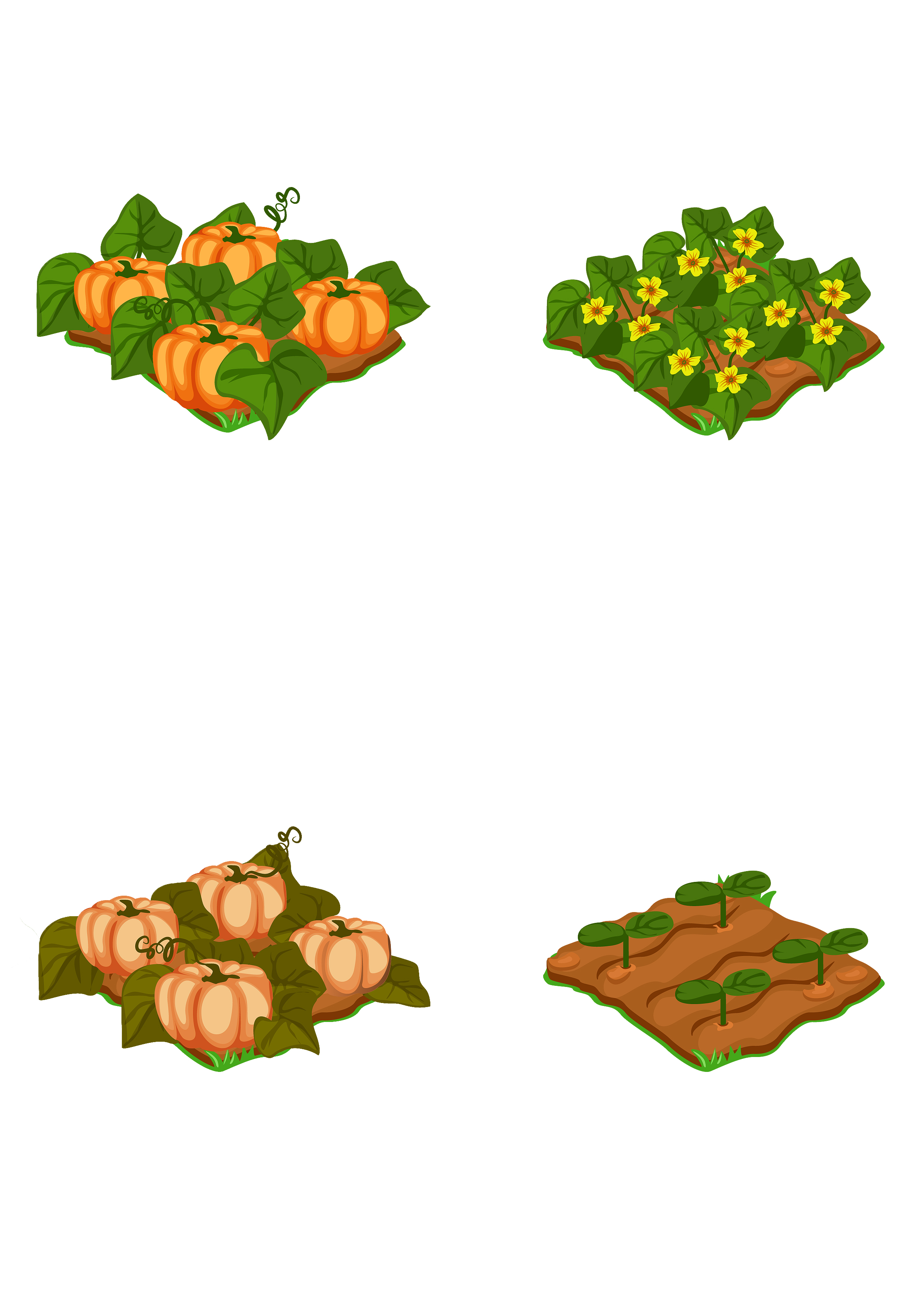 ClassSenior InfantsThemeThe world around usUnit4SubthemeGardening       VocabularyTier 1 examples: leaves, grass, shed, flowers, trees, apple, 
blackberry, turnip, carrots, pumpkin, broccoli, spade, peasTier 2 examples: greenhouse, wheelbarrow, rake, hose, wellies,
watering can, hose, plant food, soil, cabbage, butterflyTier 3 examples: domestic animals; peer; vibrantTier 1 examples: leaves, grass, shed, flowers, trees, apple, 
blackberry, turnip, carrots, pumpkin, broccoli, spade, peasTier 2 examples: greenhouse, wheelbarrow, rake, hose, wellies,
watering can, hose, plant food, soil, cabbage, butterflyTier 3 examples: domestic animals; peer; vibrantTier 1 examples: leaves, grass, shed, flowers, trees, apple, 
blackberry, turnip, carrots, pumpkin, broccoli, spade, peasTier 2 examples: greenhouse, wheelbarrow, rake, hose, wellies,
watering can, hose, plant food, soil, cabbage, butterflyTier 3 examples: domestic animals; peer; vibrantLesson resources‘How to grow a pumpkin’ printable, multimedia links‘How to grow a pumpkin’ printable, multimedia links‘How to grow a pumpkin’ printable, multimedia linksElementLearning outcomeThe child should be able to …The child should be able to …CommunicatingLO 1Listen with interest to a story.Listen with interest to a story.CommunicatingLO 3Turn-taking, e.g. Can you find me?Turn-taking, e.g. Can you find me?UnderstandingLO 4Express and understand complex sentence structures, including sequencing terms.Express and understand complex sentence structures, including sequencing terms.UnderstandingLO 5, 6Use a wide range of vocabulary and language to explore the poster scene, including plurals making a ‘z’ sound; idioms, e.g. catch my eye and synonyms, e.g. looking/staring/peering.Use a wide range of vocabulary and language to explore the poster scene, including plurals making a ‘z’ sound; idioms, e.g. catch my eye and synonyms, e.g. looking/staring/peering.Exploring and usingLO 8, 9Ask and answer a variety of open and closed questions.Ask and answer a variety of open and closed questions.Exploring and usingLO 10Use categorical terms and sort things into those categories, e.g. wild/domestic animals.Use categorical terms and sort things into those categories, e.g. wild/domestic animals.Exploring and usingLO 12Use language playfully and creatively in response to finger rhymes and poetry.Use language playfully and creatively in response to finger rhymes and poetry.Exploring and usingLO 13Use language to explain something to others.Use language to explain something to others.Lesson 1Digital poster (Story mode) Digital poster (Explore mode): Talk and discussion Five Little Pumpkins (finger rhyme); What am I?Lesson 3Digital poster (Explore mode): Talk and discussion Storytime: The Sunflower that went Flop!Action rhyme: The Tale of Peter RabbitDigital poster (Activity mode): Spot the difference Lesson 2Digital poster – RecapDigital poster (Question mode) Turn and tell; Can you find me?Lesson 4Digital poster (Label mode) Digital poster (Poem mode): A GardenCatch my eye!Q1.Where is the family?Q2.What is Mum doing?Q3.What is Jack using to gather the leaves?Q4.What is Kate growing in her garden patch?Q5.Does Kate like gardening? How can you tell?Q6.What will Mum do with the vegetables in her basket?Q7.Do you think Rocky likes squirrels? Why do you think that?Q8.Can you think of other vegetables that could be grown in the garden?Q9.What do you think Kate will do if she sees the rabbit?Q10.Why do you think people spend time gardening?